Упутство за израду семинарског рада из предмета Роба у транспортуЕлементи семинарског рада су:Насловна страна – прва страна рада која садржи податке о аутору рада (име, презиме и број индекса студента који пише рад), наслов рада, назив предмета, назнаку врсте рада (семинарски рад), назив институције, име и презиме наставника, место, месец и годину предаје рада. Насловна страна се не нумерише. У прилогу овог упутства дат је приказ насловне стране.Тезе семинарског рада – након насловне стране неопходно је убацити тезе семинарског рада са називом теме и попуњеним подацима. Ова страна се такође не нумерише.Садржај – садржај обухвата списак свих поглавља која су дефинисана тезама семинарског рада. Од ове стране почиње нумерација страна.Поглаввља семинарског рада – овај део рада овухвата сва поглавља од увода до закључка и представља главни део рада. Овај део рада је обично подељен на неколико делова (поглавља). Прво поглавље рада је увод и оно се не нумерише (дакле правилно је УВОД, а не 1. УВОД). Након овога свака теза семинарског рада представља једно поглавље. Називи поглавља представљају наслове првог реда и они се обележавају нумеричким редоследом од 1 па до оног броја колико има поглавља. Уколико се поглавља деле у под-поглавља мора их имати најмање 2 (не може постојати 2.1. уколико не постоји 2.2.). Избегавати под-поглавља четвртог и виших редова (нпр. 2.3.1.1.). Након последњег поглавља долази закључак који се као и увод не нумерише. У даљем тексту ће дати приказ нумерације поглавља. Литература – наводи се на крају рада са насловом ЛИТЕРАТУРА и такође се не нумерише као и увод и закључак. Литература садржи називе свих извора који су коришћени приликом израде овог рада.Рад се пише на српском језику. Користи се А4 формат стране (210 x 297 mm) и маргине 2,5 cm лева и по 2,0 cm горња, доња и десна. Стране треба да буду нумерисане арапским бројевима у доњем десном углу стране.Формат слова: користи се фонт Times New Roman, слова су црне боје у следећим величинама:Наслов 1. реда – Аll caps (велика слова), Size 18 pt, Bold, Align Left;Наслов 2. реда – Size 14 pt, Bold, Align Left;Наслов 3. реда – Size 12 pt, Bold, Align Left;Текст – Size 12 pt, Justified, почетак пасуса куцати од почетка колоне, Spacing: Before = 6 pt, After = 0 pt, Line spacing = Single. Између пасуса не треба куцати дупли поред.Илустрације (слике и табеле) – врста, редни број и наслов илустрације Size 12 pt Italic. Редни број и назив слике се наводи испод слике, док редни број и назив табеле наводи изнад табеле. Илустрације морају бити прилагођене (у оквиру дефинсианих маргина) и центриране у односу на леву и десну маргину. Текст на илустрацијама мора да буде на српском језику, Свака илустрација у раду мора да има свој редни број и наслов, као и извор одакле је преузета. Извор се приказује као број у угластој загради уз наслов слике, а касније се у списку литературе том броју додељује одговарајући назив.ПРИМЕР НУМЕРИСАЊА ПОГЛАВЉА:УВОДПоглавље 1 (Наслов 1. реда)Поглавље 1.1. (Наслов 2. реда)Поглавље 1.2.Поглавље 1.2.1. (Наслов 3. реда)Поглавље 1.2.2. Поглавље 2...ЗАКЉУЧАКЛИТЕРАТУРАПРИМЕР НУМЕРИСАЊА СЛИКА: Слика 1. Приказ АТ возила [1]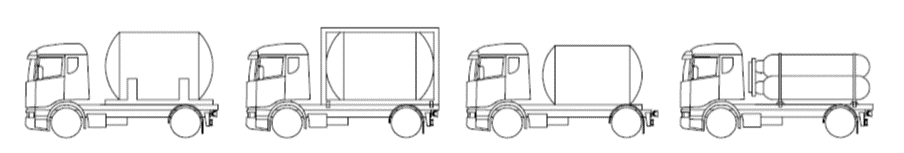 ПРИМЕР НУМЕРИСАЊА ТАБЛЕА:Табела 1. Критеријуми за одређивање амбалажне групе за опасну робу класе 3 [1]У оквиру семинарског рада строго је забрањено копирање туђих радова у деловима или целини!!!Сваки део семинарског рада који је преузет из неког друго извора (књиге, научног рада, закона, споразума, интернет странице, итд.) мора бити адекватно цитиран. Извори се наводе у тексту рада коришћењем угластих заграда при чему број у загради означава коришћени извор који се налази под тим бројем у списку литературе.Пример: Објективни ризик се може дефинисати као очекивани губитак одређене заједнице, или њеног сегмента, проистекао међусобним деловањем између хазарда и рањивости те заједнице у одређеном времену и простору [2].Списак литературе: који се налази на крају рада, обухвата све изворе који су коришћени у изради рада: књиге, радове из часописа, студије, споразуми, прописи, интернет адресе и сл. У списку се наводе комплетни детаљи о свим коришћеним изворима (име аутора, назив публикације, место и година издања и сл.). Литература се у оквиру списка наводи на следећи начин:[1] Аутор (презиме, прво слово имена), Назив књиге, град, држава, година – за књигу;[2] Аутор (презиме, прво слово имена), „Назив рада“, Назив часописа, vol. x,  бр. xx, стр. xxx – xxx, месец, година – за рад из научног часописа;[3] Аутор (презиме, прво слово имена), „Назив рада“, Зборник радова, град, држава, година, стр. xxx – xxx – за рад са научног скупа;[4] Аутор или организација, Наслов интернет странице, датум објављивања и када је приступљено – за интернет странице комплетана адреса (без Hyperlink-a).Пример:[1] Economic Commission for Europe Inland Transport Committee, “Agreement Concerning the International Carriage of Dangerous Goods by Road.” New York and Geneva, 2020.[2] Б. Миловановић и В. Јовановић, “Контрола и превентива у превозу опасне робе“, Саобраћајни факултет, Београд, 2016.[3] B. Fabiano, F. Currò, E. Palazzi, and R. Pastorino, “A framework for risk assessment and decision-making strategies in dangerous good transportation,” J. Hazard. Mater., vol. 93, no. 1, pp. 1–15, 2002, doi: 10.1016/S0304-3894(02)00034-1.[4] “Секретаријат за саобраћај | Категоризација уличне мреже.” http://www.bgsaobracaj.rs/kampanja-manifestacija/53/kategorizaciјa-ulicne-mreze (accessed Feb. 22, 2022).[5] Закон о безбедности саобраћаја на путевима, „Сл. гласник РС“, бр. 41/2009, 53/2010, 101/2011, 32/2013 – одлука УС, 55/2014, 96/2015 – др. закон, 9/2019 – одлука УС, 24/2018, 41/2018, 41/2018 – др. закон, 87/2018, 23/2019 и 128/2020 – др. законДодатне информације приликом писања рада:рад се не пише у првом лицу једниние или множине („Овде сам приказао“) већ у неодређеном облику („Овде не приказано“);један пасус не може бити једна реченица;за набрајање у раду се користи опција нумерације и набрајања (Numbering i Bullets);прва реч набрајања пише се малим почетним словом;ако се датум пише арапским цифрама иза сваког броја се пише тачка.Универзитет у БеоградуСаобраћајни факултетСеминарски радПредмет: Роба у транспортуТема: Назив теме радаПрофесор:                                                                                                  Студент:Проф. др Бранко Миловановић                                               Марко Марковић  ДТ200105Асистент:Страхиња Пантелић

Београд, јун 2022.Амбалажна групаТемпература почетне тачке кључањаТемпература почетне тачке паљењаI-≤ 35 ⁰CII< 23 ⁰C> 35 ⁰CIII≥ 23 ⁰C и ≤ 60 ⁰C> 35 ⁰C